Vocabulary : Match the pictures with the words / Relie les images aux mots. 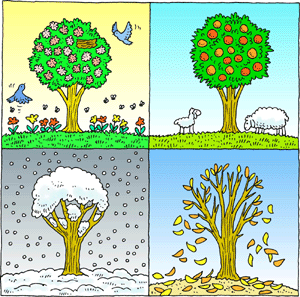 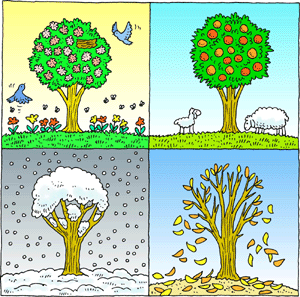 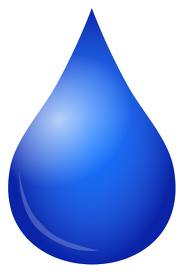 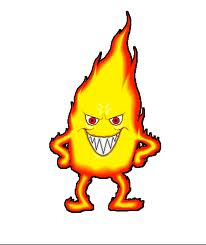 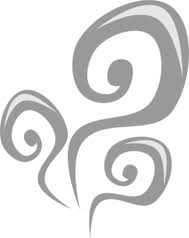 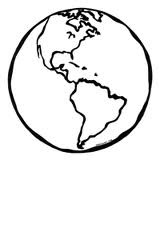 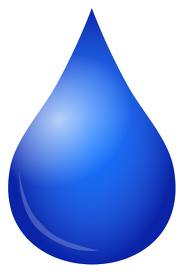 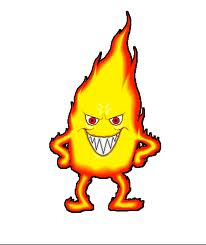 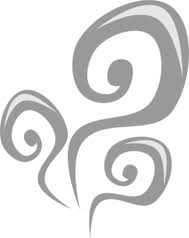 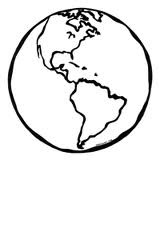 Answer the question. / Réponds à la question à l’oral puis à l’écrit.What’s your favourite season?		My favourite season is … .What’s the weather like, today? / Quel temps fait-il aujourd’hui? 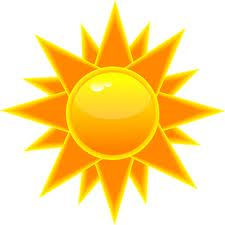 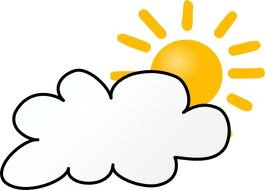 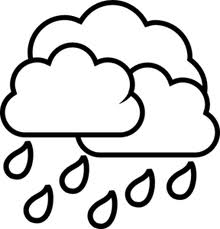 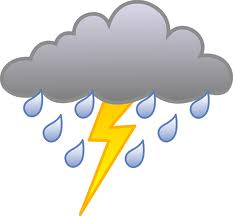 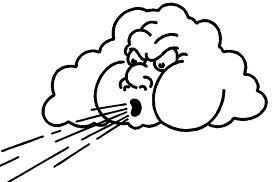 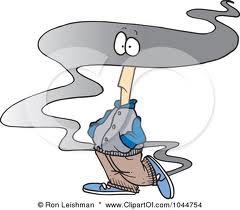 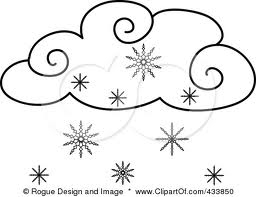 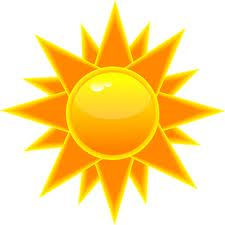 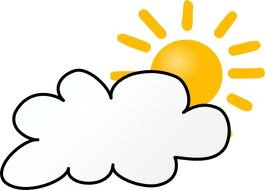 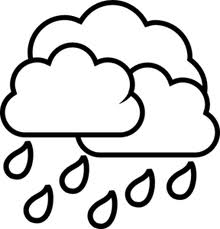 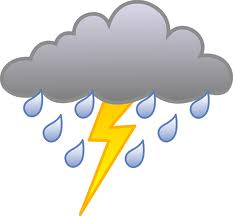 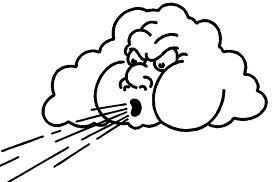 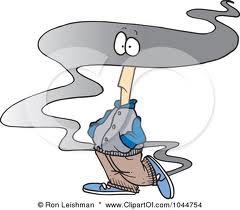 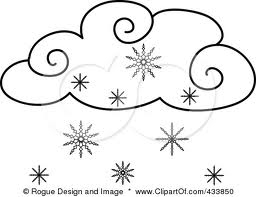 What’s the weather like in the United Kingdom? / Quel temps fait-il au Royaume-Uni? Look at your book page 22 and ask the questions for each city and answer.Regarde ton livre à la page 22 et pose la question pour chaque ville puis réponds.Ex : What’s the weather like in London? In London, it’s sunny with 20 degrees Celsius. 